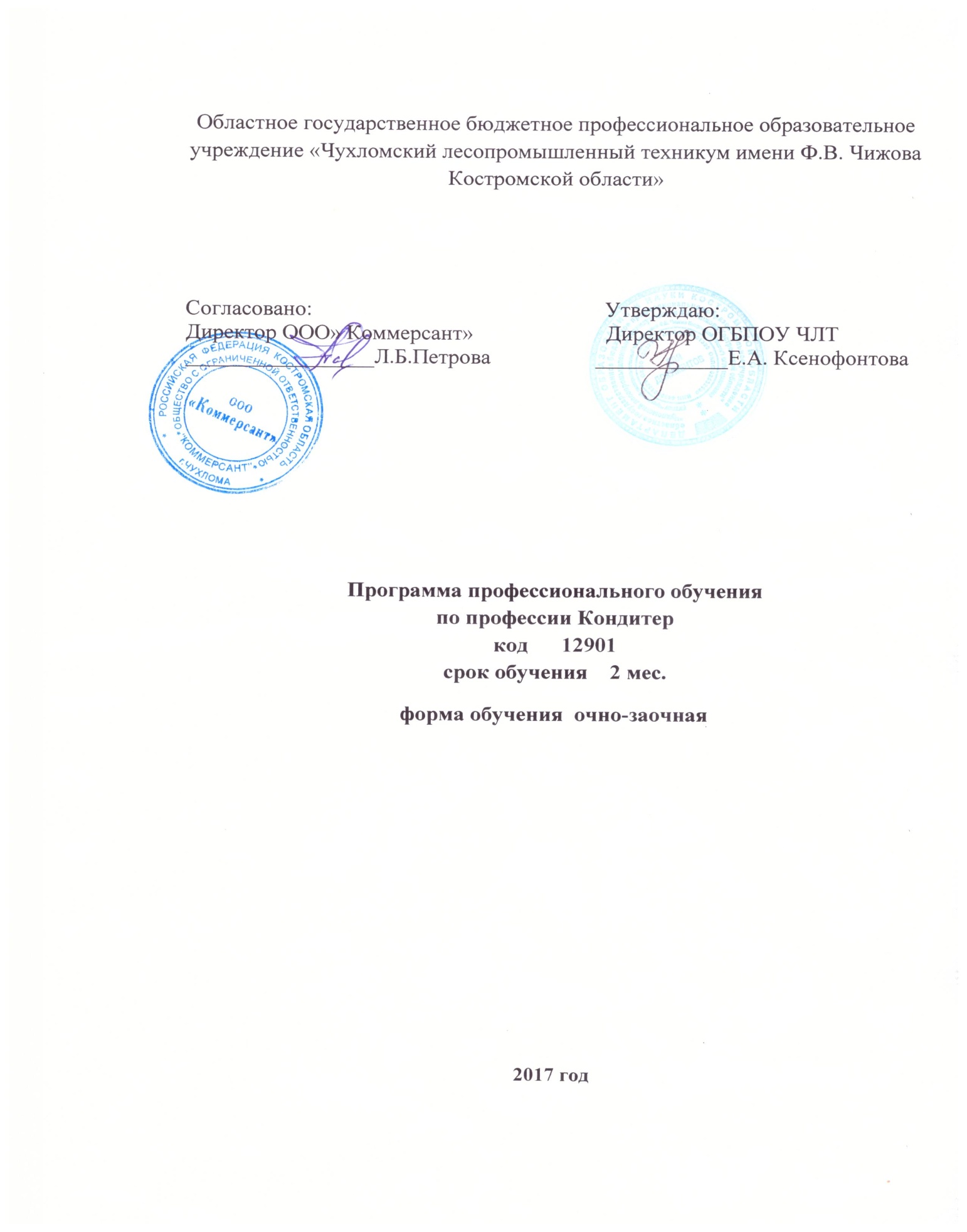        Программа  составлена на основе ФЗ от 29.12.2012 № 273-ФЗ «Об образовании РФ» (ст. 73-74),  требований Федерального государственного образовательного стандарта профессионального образования по профессиям, Типового положения об образовательном учреждении среднего профессионального образования (утв. Постановлением Правительства РФ 14 июля 2008 г. N 521), приказа МИНОБР РФ № 292 от 18 апреля 2013 г. «Об утверждении порядка организации и осуществления образовательной деятельности по основным программам профессионального обучения»,  профессиональным стандартам, Квалификационного справочника должностей руководителей, специалистов и других служащих (утв. Постановлением Минтруда России от 21.08.1998 N37)
Разработчик: Областное государственное бюджетное профессиональное образовательное учреждение «Чухломский лесопромышленный техникум имени Ф.В. Чижова Костромской области»Разработчик: Шарова Ирина Викторовн - преподаватель специальных дисциплин ОГБПОУ «Чухломский лесопромышленный техникум имени Ф.В. Чижова Костромской области»СОДЕРЖАНИЕ 1. Пояснительная записка. Общие положения 1.1. Требования к поступающим1.2. Нормативный срок освоения программы1.3. Квалификационная характеристика выпускника2.. Характеристика подготовки3. Паспорт программы.  Учебный план 4. Оценка качества освоения профессиональной образовательной программы5. Информационное обеспечение обученияПриложение 1 Приложение 2Приложение 3 Приложение 4 Пояснительная записка. Общие положенияОППО представляет собой комплекс нормативно-методической
документации, разработанной на основе требований Федерального государственного образовательного	стандарта	по	профессии с учетом регионального рынка труда, регламентирующий содержание, организацию и оценку качества подготовки слушателей.Основная цель подготовки по программе – прошедший подготовку и итоговую аттестацию должен быть готов к профессиональной деятельности в качестве кондитера 3 разряда в организациях (на предприятиях) различной отраслевой направленности независимо от их организационно-правовых форм. Область профессиональной деятельности:
приготовление широкого ассортимента основных хлебобулочных и кондитерских мучных изделий с учетом потребностей различных категорий потребителей.
Объектами профессиональной деятельности выпускников являются: основное и дополнительное сырье для приготовления хлебобулочных и кондитерских мучных изделий; технологическое оборудование пищевого производства; посуда и инвентарь; процессы и операции приготовления продукции питания.Основными пользователями ОППО являются: администрация,  преподаватели,  слушатели  по профессиям;органы управления образованием, методические службы;работодатели.Термины, определения и используемые сокращения В программе используются следующие термины и их определенияКомпетенция – способность применять знания, умения, личностные качества и практический опыт для успешной деятельности в определенной области.Профессиональный модуль – часть основной профессиональной образовательной программы, имеющая определённую логическую завершённость по отношению к планируемым результатам подготовки, и предназначенная для освоения профессиональных компетенций в рамках каждого из основных видов профессиональной деятельности.Основные виды профессиональной деятельности – профессиональные функции, каждая из которых обладает относительной автономностью и определена работодателем как необходимый компонент содержания основной профессиональной образовательной программы.Результаты подготовки – освоенные компетенции и умения, усвоенные знания, обеспечивающие соответствующую квалификацию и уровень образования.   Учебный (профессиональный) цикл – совокупность дисциплин (модулей), обеспечивающих усвоение знаний, умений и формирование компетенций в соответствующей сфере  профессиональной деятельности.  ПМ – профессиональный модуль;ОК – общая компетенция; ПК – профессиональная компетенция.Характеристика подготовкиПрограмма представляет собой комплекс нормативно-методической документации, регламентирующей содержание, организацию и оценку результатов подготовки.Основная цель подготовки по программе –  прошедший подготовку и итоговую аттестацию должен быть готов к профессиональной деятельности в качестве  кондитера  3 разряда в организациях (на предприятиях) различной отраслевой направленности независимо от их организационно-правовых форм.Подготовка по программе предполагает изучение следующих учебных дисциплин и профессиональных модулей.Общепрофессиональный цикл
ОП.01 Экономические и правовые основы производственной деятельности 
ОП.02 Калькуляция и учет
ОП.03 Физиология питания, санитария, гигиена
ОП.04 Оборудование и организация рабочего места
ОП.05 Товароведение продовольственных товаров
Профессиональный цикл
ПМ.05 Приготовление хлебобулочных, мучных и кондитерских изделий
МДК.05.01. Технология приготовления хлебобулочных, мучных и кондитерских изделий
УП
ПА.00 Промежуточная аттестация
ИА.00 Итоговая аттестация (квалификационный экзамен)3. ПАСПОРТ программы профессионального обучения3.1. Нормативно-правовые основы разработки  основной  программы профессионального обученияНормативную правовую основу разработки ОППО составляют:федеральный закон «Об образовании»;федеральный государственный образовательный стандарт по профессиям утвержденный     приказом Министерства образования и науки Российской Федерации №  516  от 17 мая 2010г. профессии Кондитер код 12901- Федеральный закон от 21.07.2007 № 194-ФЗ «О внесении изменений в отдельные законодательные акты Российской Федерации в связи с установлением обязательности общего образования»;  -    Приказ МИНОБР РФ № 292 от 18 апреля 2013 г. «Об утверждении порядка организации и осуществления образовательной деятельности по основным программам профессионального обучения» -    Приказ Минтруда России от 07.09.2015 N 597н "Об утверждении профессионального стандарта "Кондитер" - Перечень профессий рабочих, должностей служащих по которым осуществляется профессиональное обучение утвержденный     приказом Министерства образования и науки Российской Федерации № 513 от 02. 07. 2013 г. № 513-  "Квалификационный справочник должностей руководителей, специалистов и других служащих" (утв. Постановлением Минтруда России от 21.08.1998 N 37)
-   Санитарно-эпидемиологические правила и нормативы СанПиН.4.3.1186-032.4.3. Учреждения начального профессионального образования Санитарно-эпидемиологические требования к организации учебно-производственного процесса в образовательных учреждениях начального профессионального образования (утв. Главным государственным санитарным врачом РФ 26 января 2003 г.) (с изменениями от 28 апреля 2007 г., 23 июля 2008 г., 30 сентября 2009 г.);-  Разъяснения по формированию примерных программ учебных дисциплин начального профессионального и среднего профессионального образования на основе Федеральных государственных образовательных стандартов начального профессионального и среднего профессионального образования, утвержденные директором департамента государственной политики в образовании Министерства образования и науки Российской Федерации от 27 августа 2009 г.-  Разъяснения по формированию примерных программ профессиональных модулей начального профессионального и среднего профессионального образования на основе Федеральных государственных образовательных стандартов начального профессионального и среднего профессионального образования, утвержденные директором департамента государственной политики в образовании Министерства образования и науки Российской Федерации от 27 августа 2009 г.-  Положение об оценке и сертификации квалификаций выпускников образовательных учреждений профессионального образования, других категорий граждан, прошедших профессиональное обучение в различных формах (утв. Минобрнауки № АФ-317\03 от 31 июля 2009 г.)-    Разъяснения разработчикам ОПОП в вопросах и ответах (от ФГУ ФИРО)-    Разъяснения по формированию учебного плана ОПОП НПО/СПО (от ФГУ ФИРО) Требования к поступающимЛица, поступающие на обучение, должны иметь документ о получении среднего общего образования или среднего (полного) общего образования и свидетельство о предыдущем уровне квалификации по данной профессии.  3.2. Нормативный срок освоения программыНормативный срок освоения программы 305  часов при очно - заочной  форме подготовки.В том числе:Перечень компетенций, подлежащих формированию по итогам обучения: (по ФОСТ)ПК 8.1 Готовить и оформлять простые хлебобулочные изделия и хлеб.
ПК 8.2 Готовить и оформлять основные мучные кондитерские изделия.
ПК 8.3 Готовить и оформлять печенье, пряники, коврижки.
ПК 8.4 Готовить и использовать в оформлении простые и основные отделочные полуфабрикаты.
ПК 8.5 Готовить и оформлять отечественные классические торты и пирожные.
ПК 8.6 Готовить и оформлять фруктовые и легкие обезжиренные торты и пирожные.ОК 1. Понимать сущность и социальную значимость своей будущей профессии, проявлять к ней устойчивый интерес.
ОК 2.
Организовывать собственную деятельность, исходя из цели и способов ее достижения, определенных руководителем
ОК 3 Анализировать рабочую ситуацию, осуществлять текущий и итоговый контроль, оценку и коррекцию собственной деятельности, нести ответственность за результаты своей работы.
ОК 4. Осуществлять поиск информации, необходимой
для эффективного выполнения профессиональных задач
ОК 5. Использовать информационно-коммуникационные технологии в профессиональной деятельности.ОК 6. Работать в команде, эффективно общаться с коллегами, руководством, клиентами
ОК 7 Готовить к работе производственное помещение и поддерживать его санитарное состояние
ОК 8. Исполнять воинскую обязанность, в том числе с применением полученных профессиональных знаний (для юношей).Описание трудовых функций, входящих в Единый тарифно-квалификационный справочник 12901 Кондитер (по профессиональному стандарту)Характеристика общих трудовых функцийНаименование                                           Код            Уровень  квалификации               Трудовые функцииНаименование                                 Код                                                                            Уровень (подуровень) квалификации         Характеристика работДолжен уметь:Выполнение отдельных видов работ в процессе изготовления тортов, пирожных и фигурного печенья. Подготовка основного и дополнительного сырья к производству. Приготовление начинок, фаршей, сиропов, кремов. Набивание или намазывание тортов и пирожных кремом и или начинкой. Приготовление полуфабрикатов для отдельных видов кондитерских изделий. Проверка веса штучных изделий. Подача полуфабриката к рабочему месту. Наполнение тестом отсадочных мешков. Проверка качества поступающего печенья, начинок, крема. Затаривание тортов, пирожных и фигурного печенья.Должен знать:Технологию и приготовления начинок, сиропов, кремов, изготовления сандвичей, полуфабрикатов для отдельных  видов кондитерских изделий.  Способы окрашивания кремов; ассортимент выпускаемых кондитерских изделий; виды сырья, вкусовые и ароматические вещества; разрыхлители и красители, используемые для изготовления кондитерских изделий. Принципы работы и правила эксплуатации обслуживаемого оборудования. Правила и нормы охраны труда, техники безопасности, производственной санитарии на рабочих местах и предприятиях общественного питания.Задачи обучения по программе: Целью реализации программы является освоение компетенций, соответствующих квалификации "Кондитер" 3 разряда.Особенности программы: Лабораторно-практические занятия и учебная практика проходит на базе техникума в лаборатории поваров, которая оснащена всем необходимым оборудованием. Также практическое обучение может осуществляться на базе предприятий общественного питания города. Программа предполагает возможность получения повышенного разряда.Структура программы: Общепрофессиональный цикл
ОП.01 Основы экономики
ОП.02 Калькуляция и учет
ОП.03 Физиология питания, санитария, гигиена
ОП.04 Оборудование и организация рабочего места
ОП.04 Охрана труда
Профессиональный цикл
ПМ.05 Приготовление хлебобулочных, мучных и кондитерских изделий
МДК.05.01. Технология приготовления хлебобулочных, мучных и кондитерских изделий
УП
ПА.00 Промежуточная аттестация
ИА.00 Итоговая аттестация (квалификационный экзамен)3.3. Учебный планпрофессиональной подготовки по профессии «Кондитер»Квалификация: кондитер 3-его разрядаФорма обучения – очно - заочнаяНормативный срок –305 часовСрок обучения 2 месяца3.4. Требования к условиям реализации ОППО3. 4.1.Минимальное    материально-техническое    обеспечение    реализации ОППО3.4.2. Информационное обеспечение реализации ОППО4. Требования к оцениванию качества освоения ОППОС целью контроля и оценки результатов подготовки и учета индивидуальных образовательных достижений обучающихся предусматриваются: текущий контроль; промежуточная аттестация по ОППО (итоговый контроль по элементам программы);  итоговая аттестация.Оценка качества подготовки обучающихся осуществляется в двух основных направлениях: оценка уровня освоения дисциплин; оценка сформированности компетенций обучающихся.Необходимым условием допуска к итоговой аттестации (квалификационный экзамен) является предоставление документов, подтверждающих освоение обучающимся профессиональных компетенций по каждому из основных видов профессиональной деятельности и общих компетенций.                Итоговая   аттестация (квалификационный экзамен) включает   практическую квалификационную работу и проверку теоретических знаний в пределах квалификационных требований, указанных в квалификационных справочниках, и (или) профессиональных стандартов по соответствующим  профессиям рабочих, должностям служащих. Возможна  оценка уровня освоения дисциплин в форме тестов. Содержание тестов утверждается зав. УЦПК.Выпускная практическая квалификационная работа должна предусматривать сложность работы не ниже уровня квалификации (разряда) по профессии рабочего, предусмотренного программой. Перечень работ утверждается зав. УЦПК и согласовывается с работодателем. К проведению квалификационного экзамена привлекаются представители работодателей, их объединений.5. Информационное обеспечение обученияПеречень рекомендуемых учебных изданий, Интернет-ресурсов, дополнительной литературыОсновные источники:Бутейкис, Н.Г. Технология приготовления мучных кондитерских изделий: учебник для нач. проф. образования/ Н.Г. Бутейкис. – 9-е изд. стер. – М.: ИЦ Академия, 2010. – 304с.Золин, В.П. Технологическое оборудование предприятий общественного питания: Учеб. для нач. проф. образования/ В.П Золин. — 8-е издание. – М.: М.: ИЦ Академия, 2010 . – 320 с.Матюхина, З.П. Товароведение пищевых продуктов: учебник для нач. проф. образования: учеб. пособие для сред.проф. образования / З.П.Матюхина, Э.П.Королькова. — 4-е изд.,стер. — М.: ИЦ Академия, 2006. — 272с.Матюхина, З.П. Товароведение пищевых продуктов: учебник для нач. проф. образования: учеб. пособие для сред.проф. образования. — 4-е изд., стер./ З.П.Матюхина, Э.П.Королькова. — М.: ИЦ Академия, 2006. — 272с.Дополнительная литература:Потапова, И.И. Основы калькуляции и учета в общественном питании: Учеб. пособие для нач. проф. образования / И.И. Потапова. – М.: ИЦ Академия, 2007.  - 144 с.Матюхина З.П. Основы физиологии питания, гигиены и санитарии:  Учеб пособие для сред. проф. образования. 3-е издание, дополненное / З.П.  Матюхина. – М: ИЦ Академия, 2009. – 256 с.Дубровская, Н.И.  Технология приготовления мучных кондитерских изделий, рабочая тетрадь в 2-х частях / Н.И Дубровская.  – Ростов н/Д: Феникс, 2009. – 68с.Законодательные и нормативные документыФЗ РФ О качестве и безопасности пищевых продуктов / Утв. 02.01.2000, ФЗ-29Общественное питание. Справочник кондитера. — М.: Экономические новости, 2003СанПиН 2.3.6.1078-01 Гигиенические требования к безопасности и пищевой ценности пищевых продуктовСанПиН 2.3.6.1079-01 санитарно-эпидемиологические требования к организациям общественного питания, изготовлению и оборотоспособности в них пищевых продуктов и продовольственного сырья.Материалы периодической печатиЖурналы:Секреты кулинарии // Питание и общество // Шеф// Трюфель // Ресторатор // Витрина// Империя вкуса // Ресторан // Ресторанные ведомости // Вы и ваш ресторан //Гастрономъ // Ресторанный бизнес », «Ресторатор», « Гостиница и ресторан // Кондитерское производство и др.Интернет-ресурсыБольшой электронный сборник рецептур для предприятий общественного      питания  www. 100 menu. RuСборник рецептур мучных кондитерских изделий www. tsf 2000. ruЭлектронные книги по кулинарии  www. dom-eknig.ruЭлектронная книга по кулинарии rogalik.com/elektronnaya_kulinariya_skachat ииПриложение 1Содержание приложения 1Приложение2Содержание приложения 2Приложение 3Содержание приложения 3Приложение 4Содержание приложения 4ЧасовОбучение по программам дисциплин общепрофессионального цикла49Профессиональные модули110Учебная практика (в т.ч. производственная практика)140Итоговая аттестация (квалификационный экзамен)6Итого305Обобщенные трудовые функцииОбобщенные трудовые функцииОбобщенные трудовые функцииТрудовые функцииТрудовые функцииТрудовые функцииКод Наименование Уровень квалификацииНаименование КодУровень (подуровень) квалификацииАИзготовление простых видов теста, полуфабрикатов, кондитерской продукции стандартного ассортимента2Помощь кондитеру в организации рабочего места. Подготовка основного и дополнительного сырья к производству. Выполнение задания кондитера по изготовлению простых видов теста, полуфабрикатов, кондитерской продукции.А01.3А02.333Трудовые действияПодготовка рабочего места в кондитерском цехе к работе. Процеживание, протирание, замешивание, формовка, фарширование кондитерской продукции. Порционирование, раздача кондитерской продукции массового спроса на вынос. Помощь кондитеру в производстве сложных видов кондитерской продукции.Необходимые уменияПроводить работы по подготовке рабочего места, технического оборудования, производственного инвентаря, инструмента, весоизмерительных приборов кондитерского цеха к работе. Применять нормативно-техническую документацию, используемую при производстве кондитерской продукции. Безопасно использовать технологическое оборудование для приготовления кондитерской продукции. Соблюдать санитарно-гигиенические требования и нормы техники безопасности. Эстетично и безопасно упаковывать, отпускать готовую кондитерскую продукцию на вынос.Необходимые знанияНормативно-правовые акты, регулирующие деятельность предприятий, рецептуры и технологии приготовления кондитерской продукции. Требования к качеству, сроки и условия хранения, органолептические методы определения доброкачественности пищевых продуктов, используемых для приготовления пищевой продукции.  Назначение, правила использования применяемого технологического оборудования, производственного инвентаря, инструментов. Правила и нормы охраны труда, техники безопасности, производственной санитарии на предприятиях общественного питания.Другие характеристикиИндексЭлементы учебного процесса, в т.ч. учебные дисциплины, профессиональные модули, междисциплинарные курсыП.00Профессиональный циклОП.00Общепрофессиональные дисциплины49ОП.01Основы экономики8ОП.02Калькуляция и учет12ОП.03Физиология питания, санитария, гигиена10ОП.04Оборудование и организация рабочего места15ОП.05Товароведение продовольственных товаров4ПМ.00Профессиональные модули110ПМ.05Приготовление хлебобулочных, мучных и кондитерских изделий МДК.01.01Технология приготовления хлебобулочных, мучных и кондитерских изделий

17Всего по учебным дисциплинам и профессиональным модулямУП.00Учебная практика140Квалификационный экзамен6Всего:305Наименования кабинета (мастерской, лаборатории и т.д.)Минимальное материально-техническое оснащениеКабинетыКабинетыТехнического оснащения и организации рабочего местаУчебники, нормативная документация, наглядные пособия: посуда, сервированный стол, компьютер, мультимедиаСпециальных дисциплинУчебники, нормативная документация, альбомы «Формы нарезки овощей», «Полуфабрикаты из мяса и рыбы», «Классификация соусов», «Оформление банкетных блюд», стеллаж для выставок, компьютер, мультимедиаЛабораторииЛабораторииМастерскаяУчебный кулинарный цехУчебный кондитерский цехЭлектрооборудование: электрическая плита, тестомесильная машина,  фритюрница, электромясорубка, блендер, термопот, миксеры; весоизмерительное оборудование: весы электронные; холодильное оборудование: 2 холодильника; рабочий и производственный инвентарь; посуда для приготовления и подачи, механическое оборудование, формы для выпечки мучных кондитерских изделий№ п\пВид изданияНаименование изданияАвторГод издания, издательствоОсновные источникиОсновные источникиОсновные источникиОсновные источникиОсновные источники1.нормативнаяСборник рецептур блюд и кулинарных изделий -2002 год,Москва, «Дело и сервис»2.нормативнаяСборник рецептур мучных кондитерских и булочных изделий2008 годПрофикс, Санкт-Петербург3.учебникКулинария «Повар, кондитер»Н.А.Анфимова2002 годМосква, ПрофОбрИздат4.учебникТовароведение пищевых продуктовЗ.П.Матюхина2011 годМосква, ПрофОбрИздат5.учебникТехнологическое оборудование ПОПВ.П.Золин2010 годМосква, ПрофОбрИздат6.учебникКалькуляция и учетТ.И. Шестакова2004 годРостов на Дону «Феникс»7.учебник Правовое обеспечение профессиональной деятельности: В.В. Румынина 2014годМосква Издательский центр «Академия», Дополнительные источникиДополнительные источникиДополнительные источникиДополнительные источникиДополнительные источникижурналПовр ЁжкаООО «Типография Мосполиграф»сборник  рецептур1000 рецептов выпечки«Цитадель-трейд»журналВкусные рецептыООО «Первый полиграфический комбинат»И т.д.№ п\пКод дисциплиныНаименование дисциплиныПрограммыПрограммыПрограммы1ОП.01Основы экономики2ОП.02Калькуляция и учет3ОП.03Физиология питания, санитария и гигиена4ОП.04Оборудование и организация рабочих мест4ОП. 05Охрана труда№ п\пКод ПМНаименование ПМ, МДКПрограммыПрограммыПрограммы1ПМ.05Приготовление хлебобулочных, мучных и кондитерских изделий№ п\пНаименование практики1Программа учебной практики№ п\пВид аттестацииНаименование комплектов оценочных средств,Итоговая КОС по ПМ.05